Муниципальное бюджетное общеобразовательное учреждение средняя общеобразовательная школа №13Урок: « Макет поздравительной открытки »(проектная деятельность)                                                               11 класс                                                                                                    Учитель: Макарова Е. Г.Визитная  карточка проектаХод занятия:1 занятие          Приветствие учителя.Окружающий нас мир ставит множество проблем, требующих решения. Они связаны в основном с неудовлетворенными потребностями человека или общества. Технология помогает решать не только технологические, но и человеческие проблемы, потребности.Скоро праздники: День защитника Отечества и 8 Марта. У вас всегда возникает проблема:  «Как поздравить своих одноклассников?»  Это может быть поздравительная открытка, выполненная  собственными руками. Какой она будет? Обязательное условие – использование трехмерных эскизов в макете.  На 2 занятиях мы попробуем решить эту проблему. Вы уже знаете несколько способов представления результатов.- Назовите их?  (Презентация)Перспектива из одной точкиПерспектива из 2 точекАксонометрическая проекция (изометрия)Косоугольная диметрия Перспектива из 2 точек выше и ниже уровня глазПерспектива из 2 точек на уровне глазПри помощи этих способов вы сегодня постараетесь представить макеты поздравительных открыток.Деление класса на группы (девочки, мальчики).В рабочих тетрадях прорабатывают идеи, согласовывают, распределяют количество букв  в  трехмерных эскизах; цветовое решение; распределяют роли.Любое ваше решение – это плод компромиссов между формой, назначением,  материалом,  способом изготовления. Ребята составляют дизайн-спецификацию по группам, обозначив основные характеристики открытки. Визуальный контроль учителя за ходом работы. По окончании работы  результаты заносятся на доску.ДИЗАЙН-СПЕЦИФИКАЦИЯсюжет соответствует                надпись в трехмерной         аккуратно выполнена                          теме                                     перспективеОТКРЫТКА коллективная работа                                                             оптимальный способ                                                                                                                                               изготовления                                                         У.Килпатрик: «Проект есть всякое действие, индивидуальное или групповое, совершаемое от всего сердца».В проектной деятельности дизайн-спецификация подводит вас вплотную к этапу выбора идей по созданию необходимого вам макета открытки. Но идей, согласитесь, большое количество. Как не пропустить какой-то из вариантов, как обработать всю информацию, чтобы затем выбрать тот вариант, который, по-вашему, мнению будет самым лучшим. Здесь нам и понадобится метод морфологического  анализа, который  поможет систематизировать большое количество идей, преобразовать информацию, свернуть ее.  В группах идет разработка таблиц-матриц. После обсуждения вариантов макетов:1 группа – формат А3; сюжет – рисованный; надпись – перспектива из 2 точек;2 группа – формат А4; сюжет – мозаика; надпись – перспектива из 1 точки.Пример:Таблица-матрица «Макет поздравительной открытки» (возможные варианты)Основу  для макета поздравительной открытки готовят самостоятельно с учетом критериев к следующему занятию.2 занятие         Приветствие учителя.         Вы подготовили самостоятельно основы открыток.  На этом занятии будете делать поздравительную надпись, используя один из методов представления  результатов, в соответствии  с  выбором.          Каждый в группе делает свое количество букв. Идет окончательное оформление макета.          При защите своей работы обратить внимание на основные компоненты:Определение потребности и краткая формулировка задачиНабор идей. ПроработкаИзготовление макетаКак изделие может быть улучшено?  Самооценка                            (слайд презентации)ЛИСТ САМООЦЕНКИ ПРОЕКТАПравильно ли вы сформулировали задачу?Разнообразны ли были первоначальные идеи?Обосновали ли вы свое решение при выборе идеи?Соответствует ли результат проработке идеи изделию, которое вы изготовили?Качественно выполнили открытку? Что могло бы быть сделано лучше?        Презентация результатов. Обсуждение качества проектов. Бальная оценка проекта.         Выводы учителя.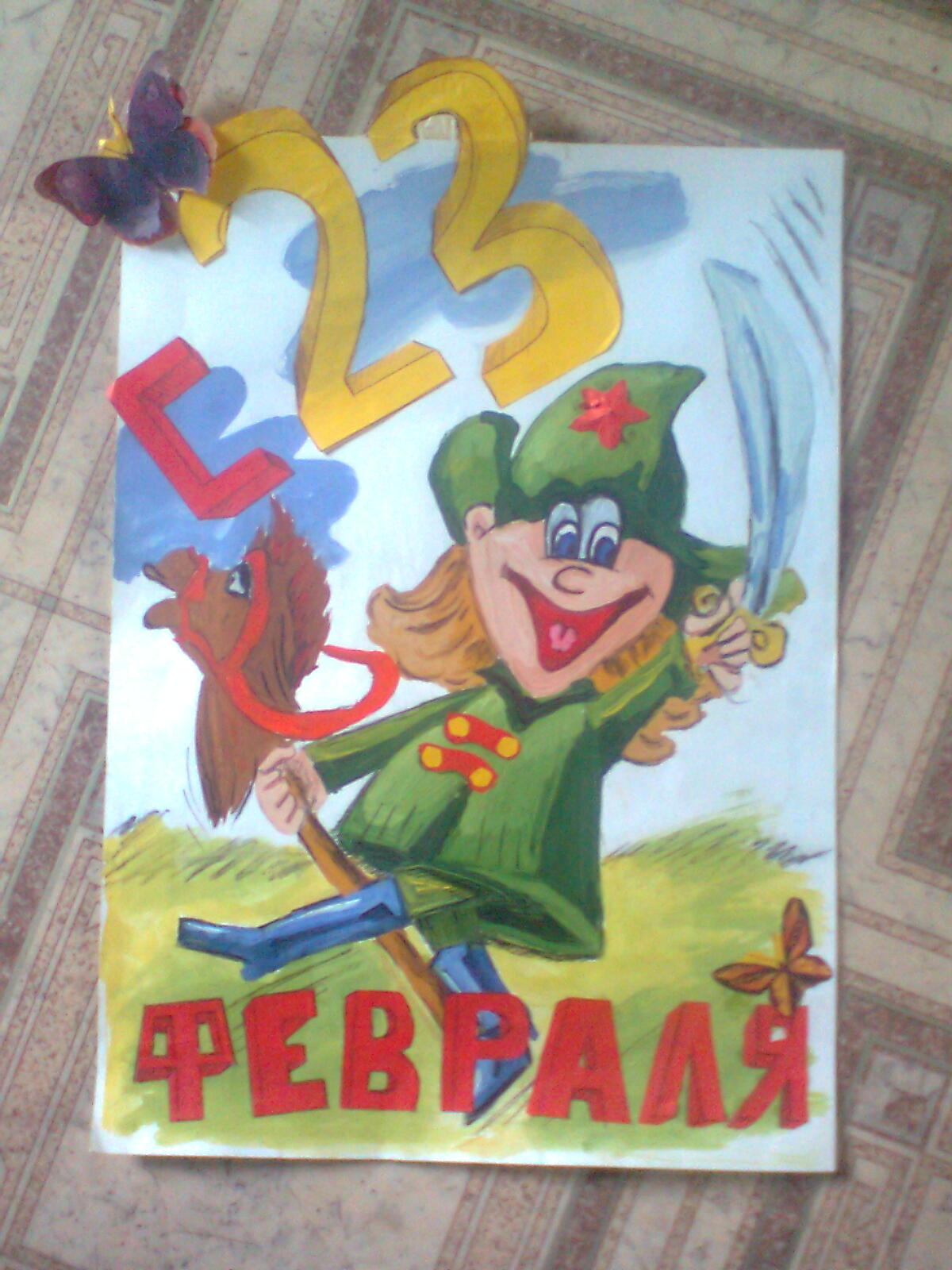 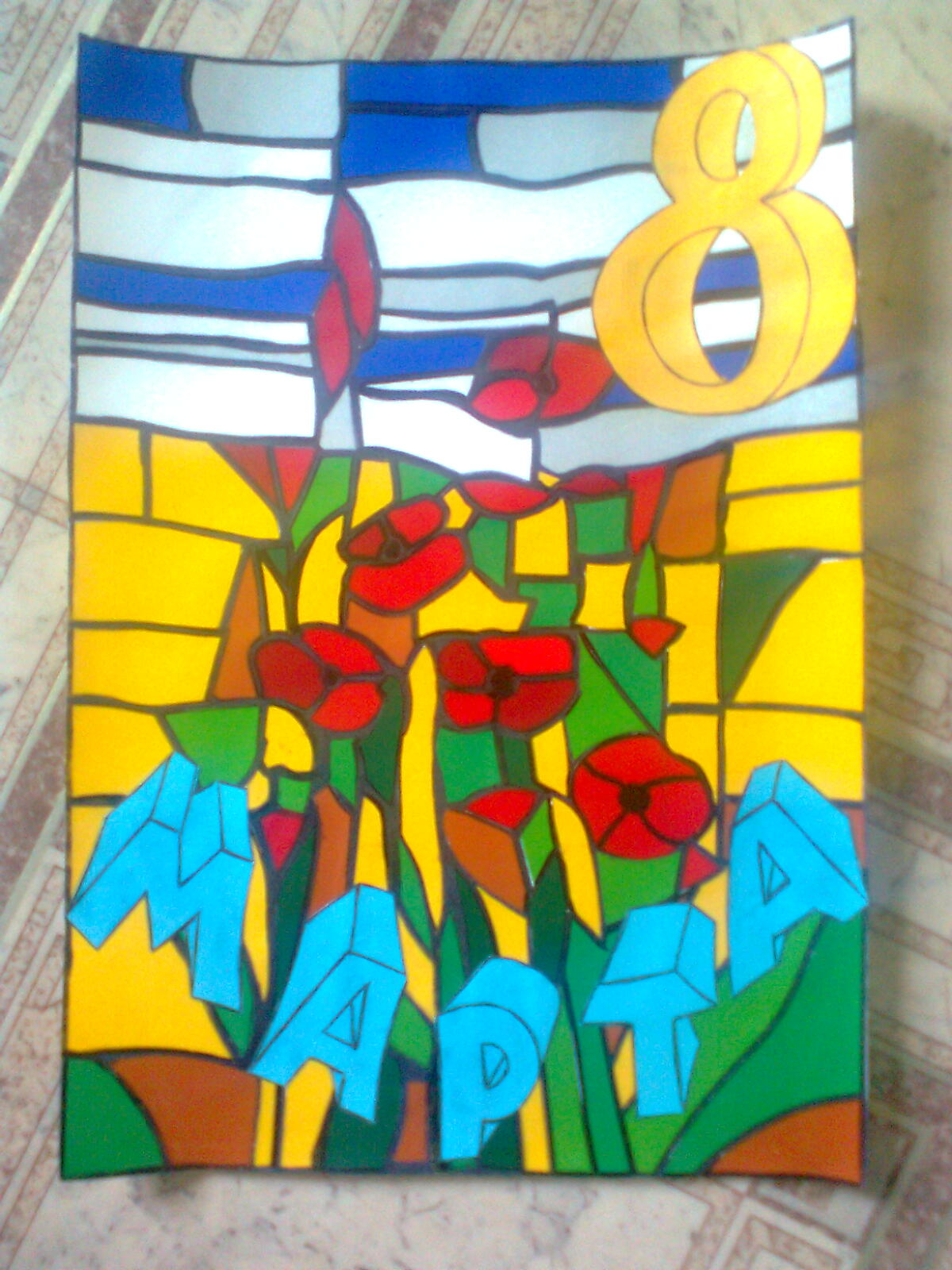 Автор проекта:                            Макарова  Елена ГригорьевнаНомер и название школы:           МБОУ  СОШ № 13Название проекта:                        «Поздравительная открытка» Предметная областьТехнологияВозрастная группа:                    11 класс Какое время требуется для выполнения проекта2 недели (2 урока)Целеполаганиесоздание условий для развития естественной познавательной активности ученика и его самореализации через совершенствование способностей и накопление индивидуального опыта.Дидактические цели:  Формирование умений и навыков: - самостоятельно работать с источниками информации (книги, интернет, фильмы, электронные энциклопедии и т. д.), производить отбор и анализ информации;- увидеть суть проблемы и наметить пути ее решения,- самостоятельно проводить эксперимент, анализировать его результаты и формулировать логически правильные выводы;- работать в команде и отвечать за результаты коллективного труда,- оценивать идеи на основе выбранных критериев.  Способствовать формированию критического мышления.Методические задачи: Способствовать активизации самостоятельной познавательной деятельности учащихся: критического и креативного мышления, воображения учащихся. Формировать навыки работы в команде.Развивать интеллектуальные и творческие способности,  эстетический вкус на основе освоения приемов совершенствования окружающего мира Какие вопросы решает проект:Работа над проектом поможет учащимся сформировать такие качества, как:- ответственность и адаптивность,-межличностное взаимодействие и сотрудничество,- критическое и системное мышление.Оборудование:Графопроектор, презентация, справочная литература, изображения способов представления результатовОжидаемые результаты:После  завершения проекта учащиеся смогут:- самостоятельно находить нужную информацию,  анализировать и обобщать ее и представлять в виде оформленного результата деятельности,- выявлять авторскую позицию, -выражать свое отношение к  окружающему миру;- понимать чужую точку зрения, аргументировано отстаивать свою.Тип проектаТворческийКритерии оценивания работ учащихся- степень самостоятельности в выполнении различных этапов работы над проектом,- практическое использование предметных  ЗУН,- количество новой информации, использованной для выполнения проекта,- степень осмысления использованной информации,- уровень сложности выполнения работы,- уровень организации и проведения защиты проектаМетодика подготовки и проведения проекта1.Учитель дает краткую формулировку задачи.2.Ученики выдвигают первоначальные идеи.3.Проводят исследование (изучение потребностей), чтобы выяснить, какая идей выглядит более перспективной.4.Разрабатывают лучшую идею выполнения макета.5.Учатся навыкам и умениям изготовления  макетов.6.Планируют изготовление            согласно лучшей идее.7.Изготовление макета согласно лучшей идее.8.Оценивают свое изделиеДеятельность учащихся в рамках проекта:Позволяет учащимся познакомиться с новыми подходами к изучению темы, оценить, систематизировать информацию и сделать обобщение по результатам обработки. Проект нацелен на личностно- ориентированное обучение, позволяет переносить знания, умения и навыки в новую ситуацию, формирует навыки создания новых творческих работ Рисование краскамиаппликациямозаикаКоллажПерспектива из 1 точки++++Перспектива из 2 точек++++Аксонометрическая проекция (диметрия)++++Косоугольная диметрия++++Перспектива из 2 точек выше и ниже уровня глаз++++Перспектива из 2 точек на уровне глаз++++